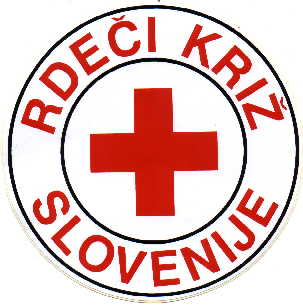 PROŠNJA ZA SOFINANCIRANJE POČITNIKOVANJAIme in priimek:	______________________			Ž	MNaslov:		______________________			______________________           Dan, mesec, leto rojstva prosilca:  __________________	            Ime, priimek partnerja: __________________        dan, mesec, leto rojstva partnerja:________Zaposlitev:prejemnik:					 	partner:                                                                                      da							A.  dane							B.   ne (ni prijavljen na Zavodu za zaposlovanje)prijavljen na Zavodu za zaposlovanje			C.  prijavljen na Zavodu za zaposlovanjeupokojen						D.  upokojendrugo: ______________				E.  drugo: ______________Št. vseh družinskih članov v skupnem gospodinjstvu (tudi tisti, ki jih ne prijavljate s seboj na počitnikovanje): ____________ Imena otrok    (mladoletni, šolajoči):						                 _______________________________rojstni datum in status otroka: ____________________________________________  _______________________________rojstni datum in status otroka: ___________________________________________________________________________rojstni datum in status otroka: ___________________________________________________________________________rojstni datum in status otroka: ____________________________________________Ekonomsko socialni status - dohodki      (koliko na mesec):prejemnik:					 	partner:                                                                                      a.  plača 			__________		a.  plača 			__________b.  pokojnina			__________		b.  pokojnina      		__________c.  denarno socialna pomoč	__________		c. denarno socialna  pomoč	__________d.  nadomestila 			__________ 		d.  nadomestila			__________f. varstveni dodatek                    __________                   - otroški dodatek:		__________		DRUG DOHODEK: ___________________________- preživnina:			__________		5. STANOVANJSKE RAZMEREa) lastno stanovanje, hiša  --(oz. ne plačujem najemnine)b) podnajemnik                      -v hiši---najemnina:_________ €   -v bloku---najemnina:__________ €6. KRATEK OPIS SOCIALNE OZ. MATERIALNE SITUACIJE (stanovanjske razmere, finančna situacija, zakaj zaprošate za sofinanciranje): IZJAVA O SOGLASJU ZA OBDELAVO OSEBNIH PODATKOVS podpisom potrjujem resničnost navedenih podatkov in se strinjam, da OZ RKS Novo mesto moje osebne podatke, pridobljene iz te prošnje, obdeluje za namen dodelitve počitniških zmogljivosti v mobilni hiški v Kampu Podzemelj v Beli krajini. Prav tako soglašam, da se zbrani osebni podatki za te namene vnesejo v ustrezne zbirke in da OZ RKS Novo mesto vse potrebne osebne podatke v zvezi z letovanjem posreduje recepcijskim službam na kraju letovanja. Osebni podatki bodo hranjeni (5 let).  Seznanjen sem, da imam pravico, da od upravljavca zahtevam dostop do osebnih podatkov in popravek ali izbris osebnih podatkov ali omejitev obdelave v zvezi s posameznikom, na katerega se nanašajo osebni podatki. Prav tako imam pravico, da privolitev kadarkoli prekličem na e-naslov: novo-mesto.ozrk@ozrks.si, ne da bi to vplivalo na zakonitost obdelave podatkov, ki se na podlagi privolitve izvaja do njenega preklica. Za več informacij se lahko obrnete na OZ RKS Novo mesto, Ulica Slavka Gruma 54a, 8000 Novo mesto: novo-mesto.ozrk@ozrks.si Datum: 	______________						                                      Podpis: 